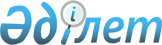 Об утверждении Правил субсидирования стоимости услуг по подаче питьевой воды из особо важных групповых систем водоснабжения, являющихся безальтернативными источниками питьевого водоснабжения, находящимися в республиканской собственности
					
			Утративший силу
			
			
		
					Постановление Правительства Республики Казахстан от 23 января 2004 года N 76. Утратило силу постановлением Правительства РК от 5 апреля 2006 года N 248



      В соответствии с 
 Водным кодексом 
 Республики Казахстан от 9 июля 2003 года Правительство Республики Казахстан постановляет:




      1. Утвердить прилагаемые Правила субсидирования стоимости услуг по подаче питьевой воды из особо важных групповых систем водоснабжения, являющихся безальтернативными источниками питьевого водоснабжения, находящимися в республиканской собственности.




      2. Настоящее постановление вступает в силу со дня подписания.

      

Премьер-Министр




      Республики Казахстан


Утверждены         



постановлением Правительства



Республики Казахстан    



от 23 января 2004 года N 76 




 


Правила






субсидирования стоимости услуг по подаче питьевой воды






из особо важных групповых систем водоснабжения,






являющихся безальтернативными источниками питьевого






водоснабжения, находящимися в республиканской собственности



      1. Настоящие Правила определяют порядок и условия государственного субсидирования стоимости услуг по подаче питьевой воды населению из особо важных групповых систем водоснабжения, являющихся безальтернативными источниками питьевого водоснабжения, находящимися в республиканской собственности, за счет и в пределах средств, предусмотренных законом о республиканском бюджете на соответствующий год.



      2. Субсидии предназначаются для частичного возмещения (удешевления) стоимости услуг (затрат) предприятиям, обслуживающим особо важные групповые системы водоснабжения (далее - Вододатель) по подаче питьевой воды водопотребителям для нужд населения.



      3. Субсидии выплачиваются Вододателям за фактически оказанные услуги по подаче питьевой воды в точки выдела водопотребителей по удешевленной стоимости, в пределах установленного для них лимита водопотребления и с учетом размера средств, предусмотренных в республиканском бюджете на субсидирование стоимости услуг по подаче питьевой воды.



      4. Размер выделяемых субсидий на 1 (один) кубометр поданной питьевой воды определяется Министерством сельского хозяйства Республики Казахстан (далее - Минсельхоз) в процентном соотношении от тарифов за услуги по подаче питьевой воды, утвержденных уполномоченным государственным органом, осуществляющим контроль и регулирование деятельности в сфере естественной монополии.



      5. Вододатель для получения субсидий за услуги по подаче питьевой воды:



      ежегодно представляет в уполномоченный орган в области использования и охраны водного фонда (далее - Уполномоченный орган) согласованный с районным (городским) акиматом и областным территориальным органом Минсельхоза перечень водопотребителей, заключивших с Вододателем договоры на подачу питьевой воды по субсидированным тарифам, с указанием объемов подаваемой воды, стоимости услуг и утвержденного тарифа за услуги по подаче питьевой воды;



      ежемесячно представляет областному территориальному органу Минсельхоза сводный реестр по объему оказанных услуг по подаче питьевой воды по субсидированным тарифам в разрезе водопотребителей, с приложением:



      актов оказания услуг по подаче питьевой воды по субсидированным тарифам, согласованных с районными (городскими) акиматами и составленных в четырех экземплярах (для Вододателя, водопотребителя, областного территориального органа Минсельхоза и Уполномоченного органа);



      актов сверок с водопотребителями по оплаченным услугам по подаче питьевой воды по субсидированным тарифам с отметкой номеров платежных документов и даты их оплаты.



      6. Областной территориальный орган Минсельхоза проверяет представленные документы и ежемесячно к 15 числу месяца, следующего за отчетным, представляет в Уполномоченный орган утвержденные сводные реестры, составленные в соответствии с пунктом 5 настоящих Правил, и подлинники актов оказания услуг по подаче питьевой воды по субсидированным тарифам.



      7. Уполномоченный орган:



      утверждает на соответствующий год перечень водопотребителей, заключивших с Вододателем договоры на подачу питьевой воды по субсидированным тарифам, и направляет его Вододателю и областному территориальному органу Минсельхоза;



      проверяет представленные документы, указанные в пунктах 5 и 6 настоящих Правил;



      в установленном законодательством Республики Казахстан порядке представляет для выплаты субсидий в территориальный орган Комитета казначейства Министерства финансов Республики Казахстан сводный реестр фактически оказанных услуг по подаче питьевой воды по субсидированным тарифам и счета к оплате;



      перечисляет причитающиеся суммы субсидий на расчетные счета Вододателей до 25 числа месяца, следующего за отчетным, по мере поступления средств из республиканского бюджета.

					© 2012. РГП на ПХВ «Институт законодательства и правовой информации Республики Казахстан» Министерства юстиции Республики Казахстан
				